RUTA DE APRENDIZAJE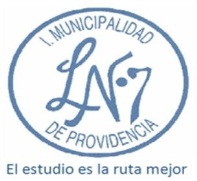 CICLO  	VALOR DEL MES 	 FRASE MOTIVACIONAL REFLEXIÓN: consideración de la planificación, el proceso y el impacto de la indagación del ciclo anterior.PROFESOR(ES)/PROFESORA(S) RESPONSABLES DEL NIVELASIGNATURANIVELNIVELPLANPLAN7º  8º  COMÚN   ELECTIVO 7º  8º  1º  2º  7º  8º  3º  4º  NOMBRE DE LA UNIDADUnidad N°2: Medios de comunicación masivos, ciudadanía responsable y ética para una sociedad democrática.TIEMPO DE IMPLEMENTACIÓN (HORAS)8 hrs.OBJETIVO DE APRENDIZAJE (OA)OA 1 (Nivel 1) Evaluar las características y el funcionamiento de la institucionalidad democrática, las formas de representación y su impacto en la distribución del poder en la sociedad, a la luz del bien común, la cohesión y justicia social.Evaluar oportunidades y riesgos de los medios masivos de comunicación y del uso de las  nuevas tecnologías de la información en el marco de una sociedad democrática,  reflexionando personal y grupalmente sobre sus implicancias en la participación ciudadana  y en el resguardo de la vida privada.OA 1 (Nivel 1) Evaluar las características y el funcionamiento de la institucionalidad democrática, las formas de representación y su impacto en la distribución del poder en la sociedad, a la luz del bien común, la cohesión y justicia social.Evaluar oportunidades y riesgos de los medios masivos de comunicación y del uso de las  nuevas tecnologías de la información en el marco de una sociedad democrática,  reflexionando personal y grupalmente sobre sus implicancias en la participación ciudadana  y en el resguardo de la vida privada.OA 1 (Nivel 1) Evaluar las características y el funcionamiento de la institucionalidad democrática, las formas de representación y su impacto en la distribución del poder en la sociedad, a la luz del bien común, la cohesión y justicia social.Evaluar oportunidades y riesgos de los medios masivos de comunicación y del uso de las  nuevas tecnologías de la información en el marco de una sociedad democrática,  reflexionando personal y grupalmente sobre sus implicancias en la participación ciudadana  y en el resguardo de la vida privada.Lo que funcionó bienLo que no funcionó bienObservaciones, cambios y sugerenciasOBJETIVO DE APRENDIZAJE DE CLASE(Habilidad + contenido + actitud)SEMANAS Y HORASACTIVIDADESMATERIALESEVALUACIÓNINTERDISCIPLINARIDADSEMANA HORAS Tipo:Impreso/Físico.Tecnológico. Texto del Estudiante. Cuaderno de actividades del Estudiante.Combinado.Detalle del material:Carácter:Formativa.Proceso.Calificada.Tipo:Oral.Guía.Prueba.Trabajo.Rúbrica.Otro: Planes y/o Coordinaciones:Medio Ambiente.Plan Integral de Seguridad Escolar.	Plan de gestión de la Convivencia Escolar.	Plan de Apoyo a la Inclusión.Plan de Afectividad, Sexualidad y Género. Plan de Formación Ciudadana.Asignatura, academia y/o taller:SEMANA HORAS Tipo:Impreso/Físico.Tecnológico. Texto del Estudiante. Cuaderno de actividades del Estudiante.Combinado.Detalle del material:Carácter:Formativa.Proceso.Calificada.Tipo:Oral.Guía.Prueba.Trabajo.Rúbrica.Otro: Planes y/o Coordinaciones:Medio Ambiente.Plan Integral de Seguridad Escolar.	Plan de gestión de la Convivencia Escolar.	Plan de Apoyo a la Inclusión.Plan de Afectividad, Sexualidad y Género. Plan de Formación Ciudadana.Asignatura, academia y/o taller:SEMANA HORAS Tipo:Impreso/Físico.Tecnológico. Texto del Estudiante. Cuaderno de actividades del Estudiante.Combinado.Detalle del material:Carácter:Formativa.Proceso.Calificada.Tipo:Oral.Guía.Prueba.Trabajo.Rúbrica.Otro: Planes y/o Coordinaciones:Medio Ambiente.Plan Integral de Seguridad Escolar.	Plan de gestión de la Convivencia Escolar.	Plan de Apoyo a la Inclusión.Plan de Afectividad, Sexualidad y Género. Plan de Formación Ciudadana.Asignatura, academia y/o taller:SEMANA HORAS Tipo:Impreso/Físico.Tecnológico. Texto del Estudiante. Cuaderno de actividades del Estudiante.Combinado.Detalle del material:Carácter:Formativa.Proceso.Calificada.Tipo:Oral.Guía.Prueba.Trabajo.Rúbrica.Otro: Planes y/o Coordinaciones:Medio Ambiente.Plan Integral de Seguridad Escolar.	Plan de gestión de la Convivencia Escolar.	Plan de Apoyo a la Inclusión.Plan de Afectividad, Sexualidad y Género. Plan de Formación Ciudadana.Asignatura, academia y/o taller: